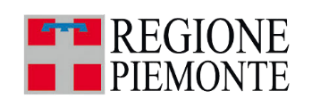 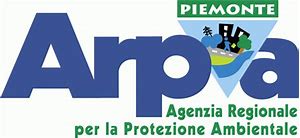 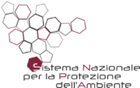 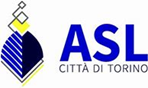 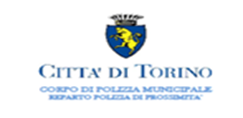 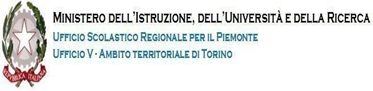 CHECK LISTMonitoraggio attività in classeCOGNOME E NOME DOCENTE________________________________________________________Istituto___________________________________                         Classe: _______________________(1 = per nulla; 5= molto)LAVORO IN CLASSEDurante le attività il clima in classe è vivace e attivoI ragazzi si esprimono liberamente, senza timore di sentirsi giudicatiL’attenzione dei ragazzi è superiore a quella normalmente riscontrata durante le lezioniI ragazzi apprezzano di lavorare sui temi delle nuove tecnologieVengono raccontate esperienze personali che nel contesto scolastico non sarebbero emerseEmergono aspetti della personalità dei ragazzi che prima delle attività non erano mai stati espressiAMBITO RELAZIONALETutti i ragazzi collaborano attivamente nei lavori di gruppoVengono coinvolti e partecipano attivamente ragazzi in difficoltà o che di solito partecipano pocoI ragazzi riescono a concordare democraticamente una decisione di gruppoI ragazzi manifestano maggiore stima verso l’insegnanteSENSO CRITICOI ragazzi fanno osservazioni o adottano comportamenti che testimoniano un maggiore senso critico rispetto ai media.I ragazzi fanno osservazioni o adottano comportamenti che testimoniano un maggiore senso critico rispetto ai propri consumi mediali.RICADUTE SUCCESSIVE ALLE ATTIVITA’I ragazzi esprimono l’intenzione di parlare a casa degli argomenti trattatiI ragazzi parlano a casa degli argomenti trattatiI ragazzi pongono domande e riportano esperienze personali legate alle nuove tecnologie anche dopo il termine delle attività in classeI familiari dei ragazzi esprimono interessamento rispetto alle attività del progettoOsservazioni:_______________________________________________________________________________1234512345123451234512345123451234512345123451234512345123451234512345123451234512345